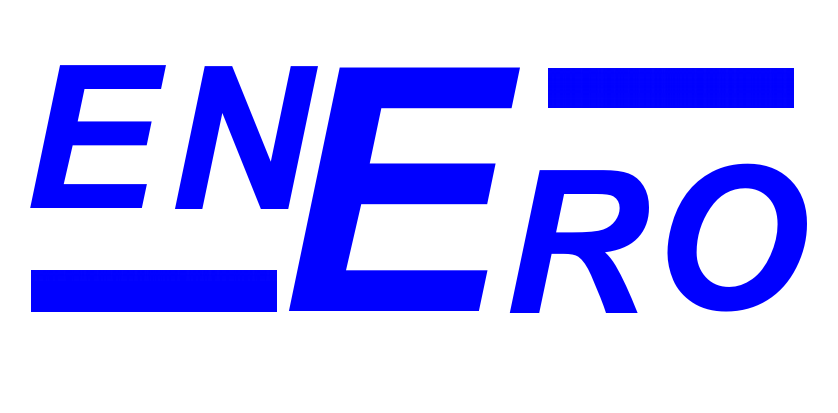 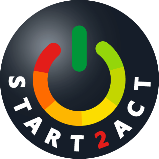 Listă de verificare Data verificării: _____________Verificare realizată de: ______________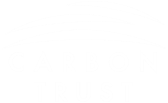 Încălzire / răcireVerificat ✓Acțiuni suplimentare necesare?Există reclamații ale personalului referitoare la temperatură?A fost realizată revizia dispozitivelor de încălzire/boilerelor/aparatelor de aer condiționat în ultimele 12 luni?Se utilizează dispozitive de încălzire/ventilatoare portabile?Există dispozitive de încălzire și aparate de aer condițonat ce funcționează în același spațiu?Există pierderi de apă caldă (cum ar fi robinete care picură sau alte obiecte sanitare defecte)?Există aceleași necesităţi de încălzire/răcire pentru toate zonele?Termostatul camerei funcționează și este setat pe temperatura corectă?Există un cod vestimentar? Angajaților li se permite purtarea unei vestimentații corespunzătoare pentru vreme rece și caldă?Alte dispozitive de control pentru încălzire/răcire funcționează și sunt setate corect?Există obstacole în fața radiatoarelor, dispozitivelor de încălzire sau aparatelor de aer condiționat?Cum sunt controlate ventilatoarele (de exemplu, în toalete)?Sunt ferestrele și ușile deschise în timp ce încălzirea sau climatizarea sunt pornite?Se ventilează clădirea în mod natural în orice moment pe timpul zilei sau nopții? Există curenți de aer rece ce provin de la ferestre sau uși?Se realizează verificări în afara orelor de program pentru asigura faptul că sistemele de încălzire/răcire nu sunt lăsate să funcţioneze în mod inutil?IluminatVerificat ✓Acțiuni suplimentare necesare ?Se sting luminile atunci când există suficientă lumină naturală sau atunci când nu se află nimeni în încăpere?Sunt încă utilizate tuburi fluorescente vechi, cu diametru mare (1.5 inch)?Sunt curate corpurile de iluminat și lucarnele?Se utilizează încă becuri tungsten tradiționale?Se utilizează controlul automat al iluminatului (cum ar fi senzori de mișcare sau temporizatoare)?Sursele de lumină blocate de mobilă?Întrerupătoarele sunt amplasate la îndemână și etichetate?Ultima persoană ce pleacă din birou știe ce lumini trebuie stinse – agenții de curățenie intră în birou după plecarea personalului?Iluminatul exterior este oprit atunci când nu este necesar?Echipamente de birouVerificat ✓Acțiuni suplimentare necesare?Calculatoarele sunt prevăzute cu funcții de economisire a energiei – și acestea sunt acestea activate?Calculatoarele sunt lăsate pornite peste noapte?Se opresc monitoarele și ventilatoarele atunci când nu sunt utilizate?Fotocopiatoarele sunt amplasate în zonele prevăzute cu aer condiționat?Imprimantele și fotocopiatoarele sunt lăsate pornite peste noapte/în weekenduri?Există automate/răcitoare de apă/cafetiere ce sunt lăsate pornite tot timpul?